The Summer Bridging Work MUST be handed into one of your subject teachers by Friday 13 September 2019. Your work will be assessed in September by your class teachers. Anyone not completing the work or producing work of poor quality will be re-interviewed regarding their place on the course and in the Sixth Form. The aims are for you to understand if you like the course and for you to be ready to start learning at post-16 level.All work is due in on Friday 13 September 2019.Things you will need to succeed every day in the Sixth Form:PensHighlightersA pencil case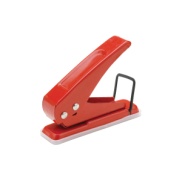 Your own lined paperA single-hole punch (available from the school shop for £1)A pair of scissors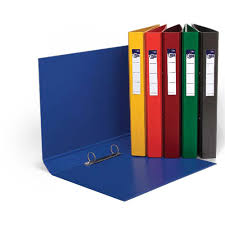 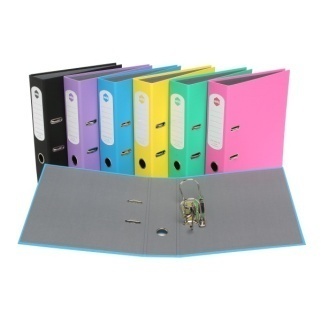 Glue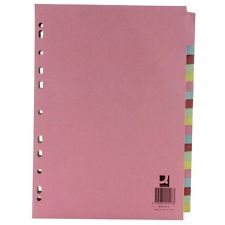 Things you will need for this course:A lever-arch folder for storing work at homeA ring-binder for work for the current unitA pack of at least 20 file dividersA Scientific calculatorA rulerSummer Bridging Work biologyThe books you need to buy are: AQA Biology A-Level 2nd Edition. Glenn Toole & Susan Toole. ISBN 978-0-19-835177-1 You will need to buy this book. You will be able to purchase this at a reduced cost in SeptemberYour Summer Bridging Work Project:Each student is to research a range of sources (e.g. internet, scientific journals, newspapers, magazines, leaflets, TV programmes, interviews with experts etc..) on a particular disease caused by a microorganismPresent your own research in the form of an informative and detailed A3 sized posterWhat areas should the poster cover?Your poster should give sufficient information to address the following questions:What is the disease?What organism causes the disease?How does it infect the body?What effect does it have on the body’s systems?How can the disease be prevented and treated?What impact does the disease have on society? TIP: if you run out of space on your A3 sheet – add more information on the other side of the sheet (to produce a double-sided information sheet)What else do I need to do?On a separate sheet of A4 paper, produce a list of all sources/references that you have used in the production of your poster (with sufficient information on each reference so that it can be easily located by another person)Attach your reference list to your posterBe prepared to give a brief (~2 mins) presentation on the contents of your poster and what you have found out about your chosen diseaseStaff contact: Mr Finch: FMA@cheney.oxon.sch.uk		Mrs Lynch: BLY@cheney.oxon.sch.uk		Miss Seller: ESE@cheney.oxon.sch.uk 	Exam board: AQASpecification: http://www.aqa.org.uk/subjects/science/as-and-a-level/biology-7401-7402Wider Reading and Discovery List: Magazines/journalsNew Scientist Scientific AmericanNatureScienceBiological Sciences Review British Medical JournalAny scientific articles in newspapers (e.g. the Guardian on Wednesday)BooksThe Greatest Show on Earth by Richard Dawkins. Bang up to date on the evidence for evolution- a great introduction to evolution. The Origin of Species by Charles Darwin (the final chapter- although it is all very well written). Why Evolution is True by Jerry Coyne (one of the best single volume introductions to evolutionary theory)Bad Science by Ben Goldacre- very good on the scientific method and how science works. The Selfish Gene by Richard Dawkins (a classic, if difficult read). River out of Eden by Richard Dawkins. Genome by Matt Ridley (very good on modern developments in genetics).Life by Richard Fortey (excellent on fossil evidence and the history of life). A Short History of Nearly Everything by Bill Bryson. Mapping the Deep by Robert Kunzig Silent Spring by Rachel Carson Almost Like A Whale by Steve JonesPlaces of Interest-OxfordNatural History Museum Botanical GardensHarcourt ArboretumWebsiteshttp://www.cellsalive.com/http://www.yourgenome.org/http://nature.com – The site of the scientific journalhttp://www.nhm.ac.uk – The London Natural History Museum’s website with lots of interesting educational materialhttp://www.bbc.co.uk/news/science_and_environment - The BBC news page for Science and the Environment